Отчет о проведении декады естественно-математических наук в начальной школе.                Декада естественно-математических наук проходила с 09.11.20 по 18.11.20 года. Цель проведения декады: повышение интереса учащихся к изучаемым школьным предметам. Учителями начальных классов была подготовлена интересная разнообразная программа мероприятий по математике, окружающему миру. 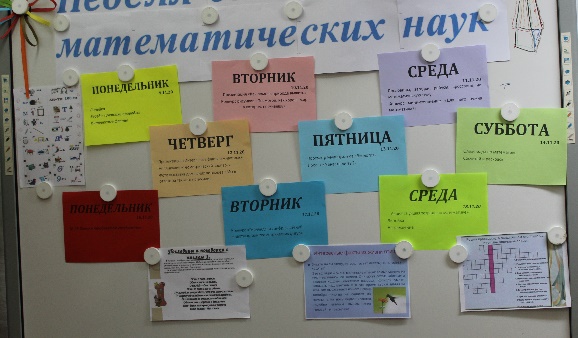 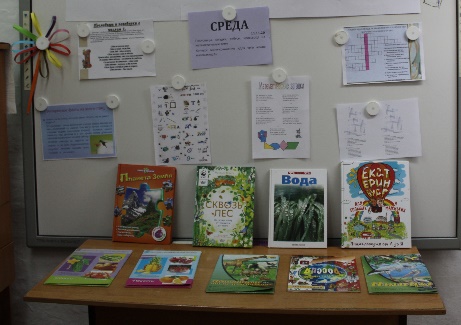 В ходе декады проводились следующие мероприятия:             Внеклассное мероприятие по   математике для 2 класса «Знатоки природы», 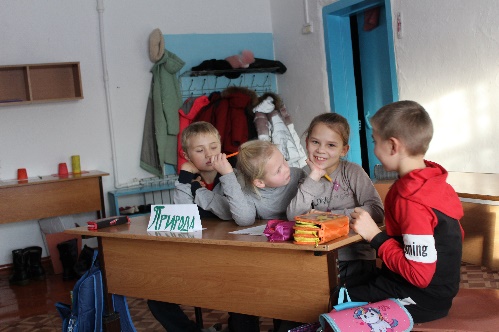 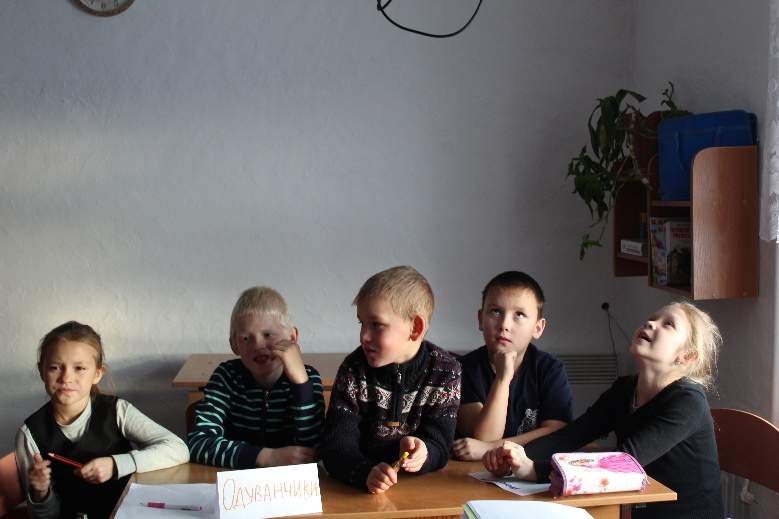 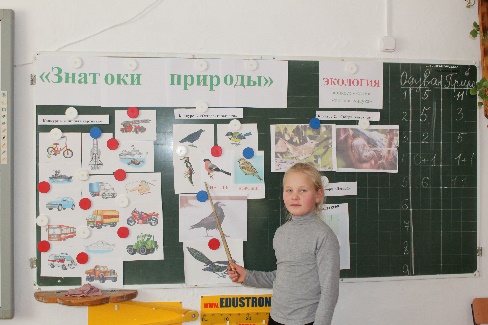 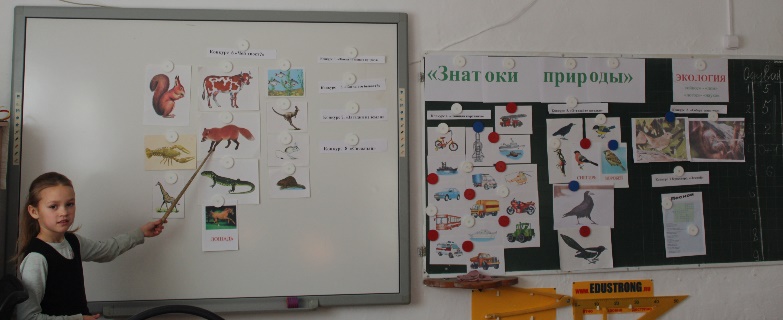 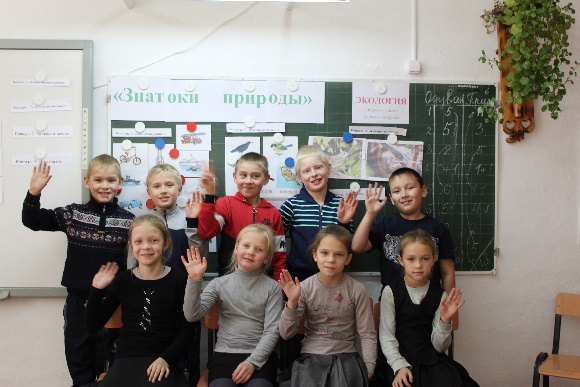 Показаны презентации «Как помочь природе выжить» (1-4кл.), «Интересные факты о животных» (1,2).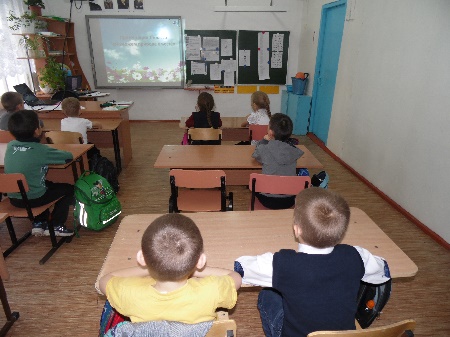 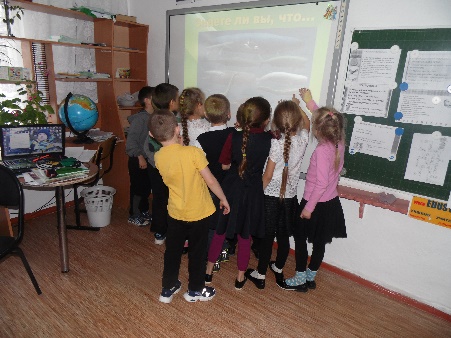 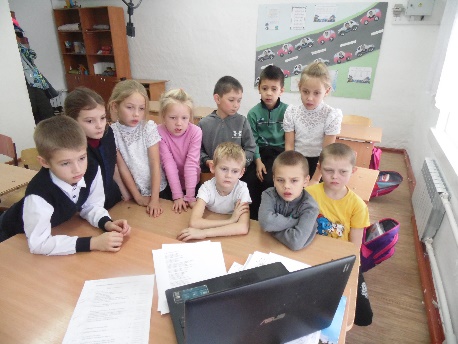 Проведен конкурс в 2,4 классах на мини –сочинение «Для чего нужна математика», 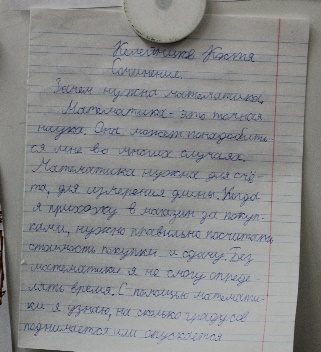 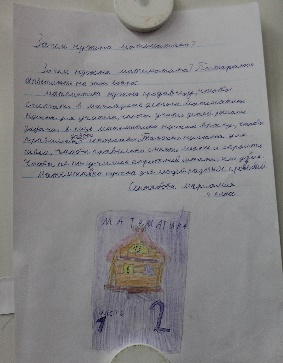 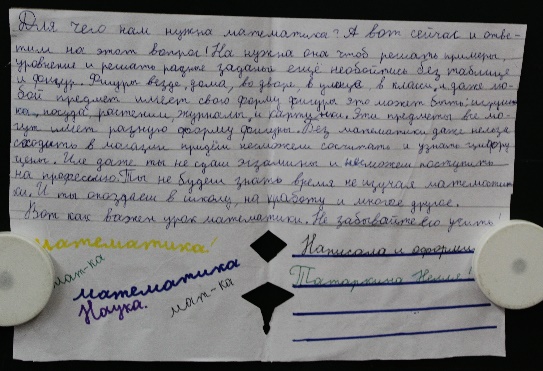 Келейников К  (2 кл)            Сентябова М (2 кл)            Татаркина Н (4 кл) конкурс рисунков во 2 классе «Посмотри, как хорош, мир в котором ты живешь», Сентябова М (2кл)                    Сентябова М (2кл)                                        Королев м (2кл)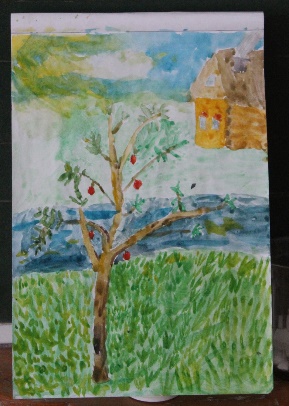 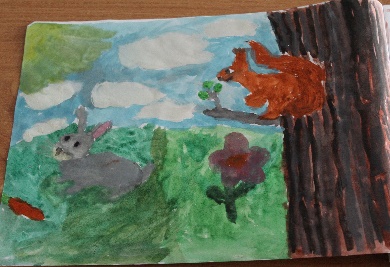 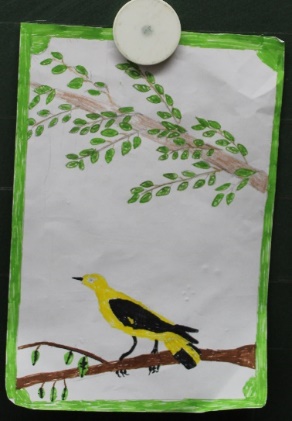 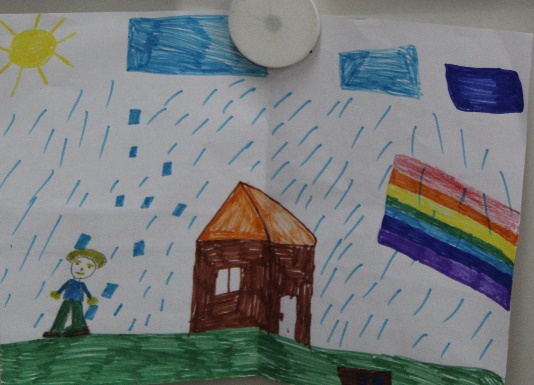 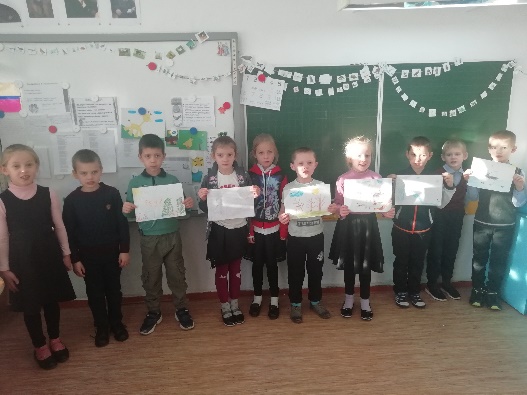                                                                     1 классконкурс «Гирлянда цифр, растений, животных» (1-4 кл.),2 кл                                           4 кл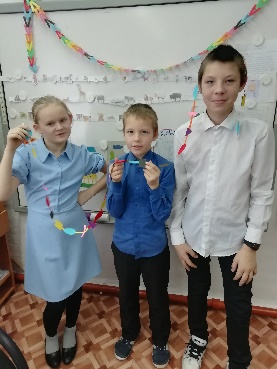 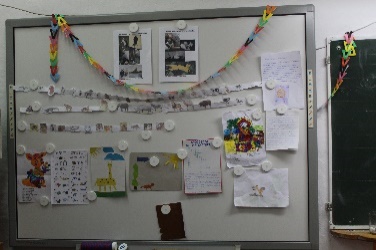 аппликация «Геометрический зоопарк1класс                                                  2 класс                                            2класс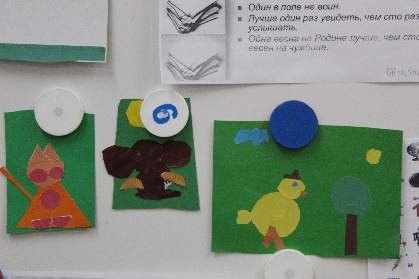 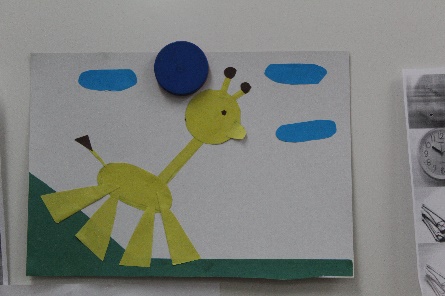 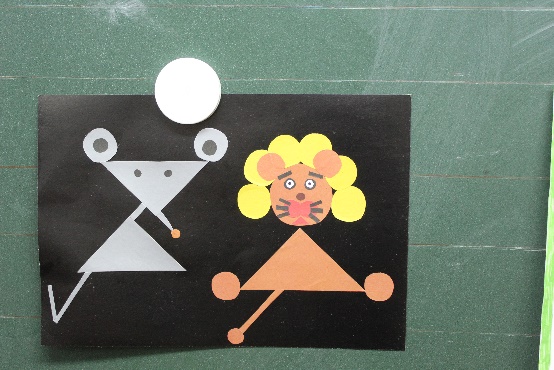 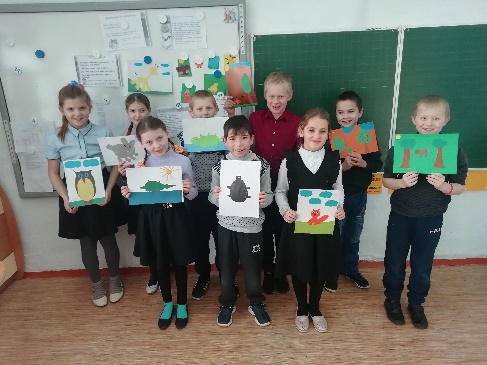 3 класс Акция «Лучшая тетрадь по математике» 2 кл. Проведена олимпиада по математике (2 кл). 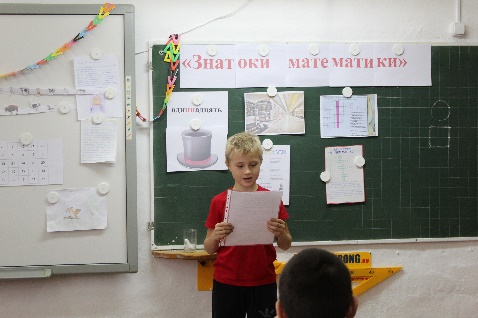 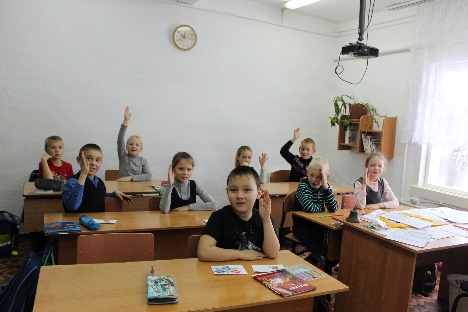 Дети приготовили стихи о математике 3-4 кл., Приготовили фото выставку домашних питомцев (2 кл.), 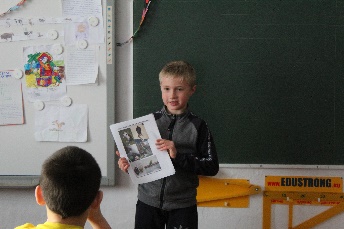 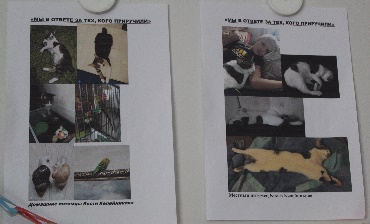 с большим интересом отвечали на вопросы , отгадывали загадки, играли, собирали слова из разрезанных карточек, разгадывали ребусы,   кроссворды как на математическую тему, так и по окружающему миру (1-4 кл.), приготовили проекты «А знаете ли вы?» (1-4кл.)  В начале каждого урока были 5-ти минутки «Интересные факты» (1-4 кл.).  Очень понравилось ребятам работать с рисунками «Сосчитай и раскрась».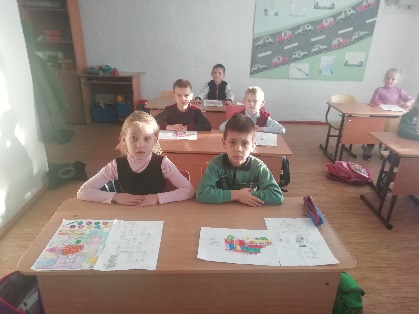 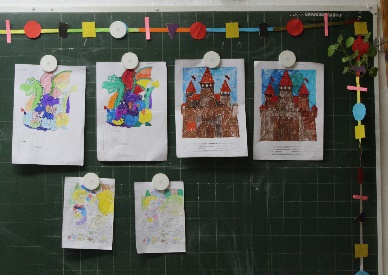 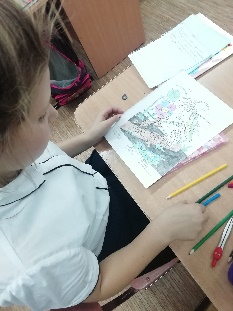 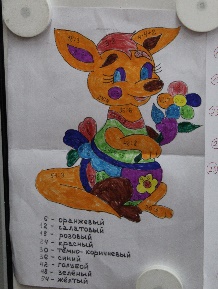 1 класс	2 класс   	3 класс                4 класс Были просмотрены м/ф на экологическую тему.За время проведения декады, учителями   был собран большой банк занимательных задач и мультимедийных презентаций по математике. По окончании декады подводились итоги. Все победители награждены грамотами за активное участие в декаде естественно-математических наук.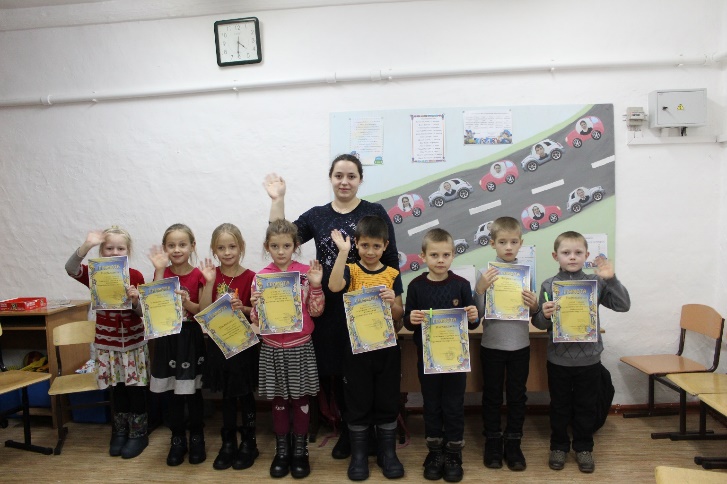 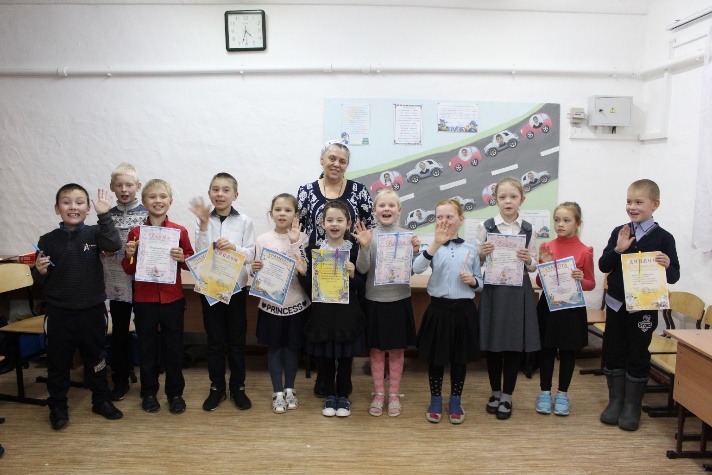 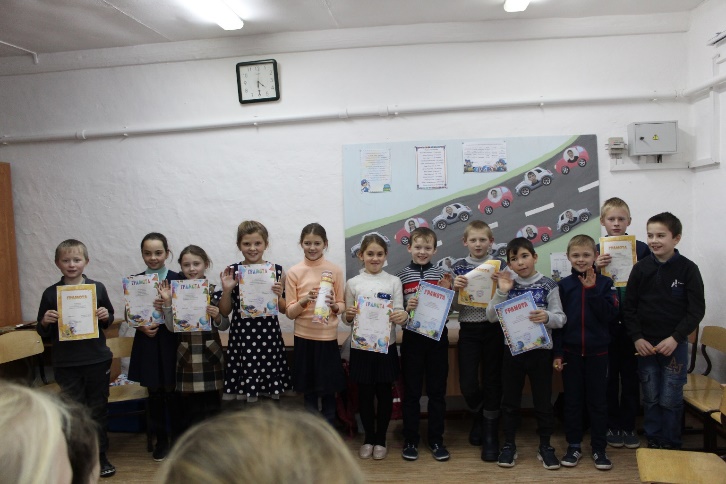 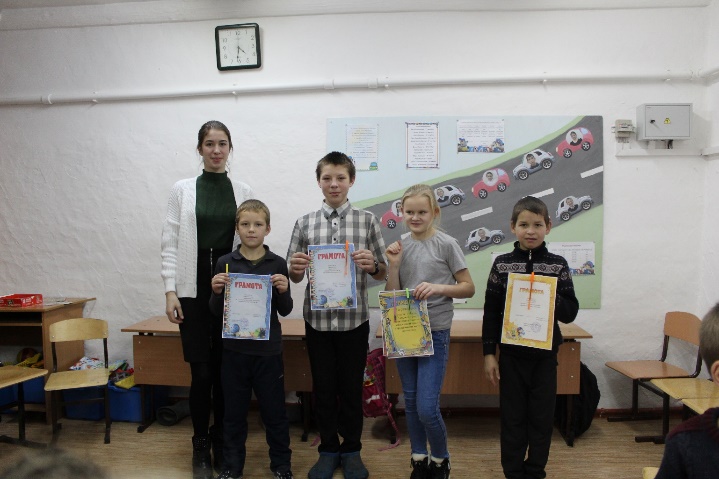 Шлюз Налимный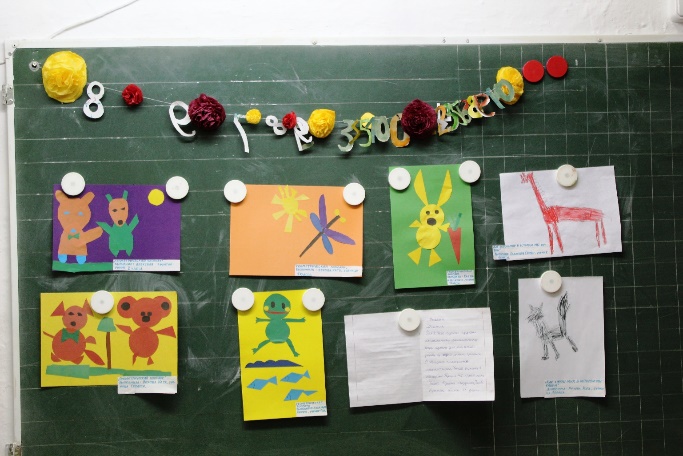 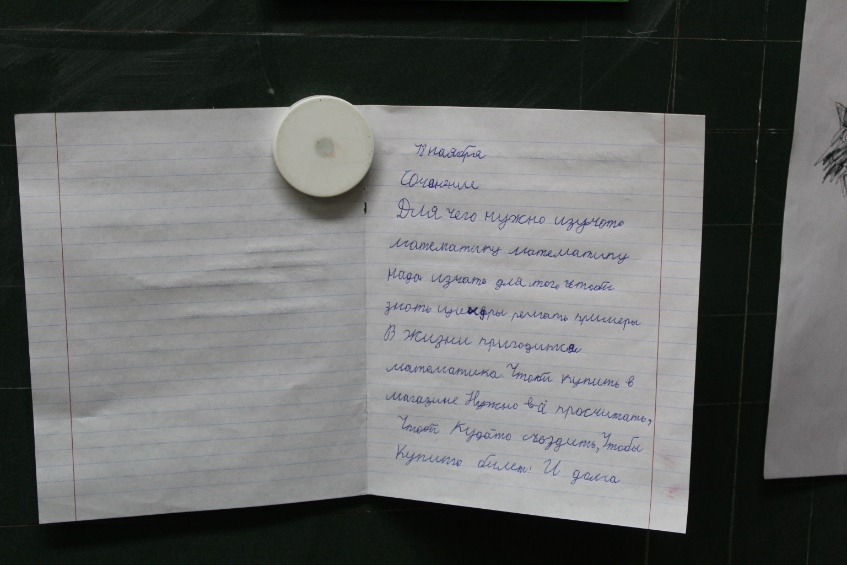 Александровский ШлюзКлассный  час «Веселая математика» Татаркина Т.М.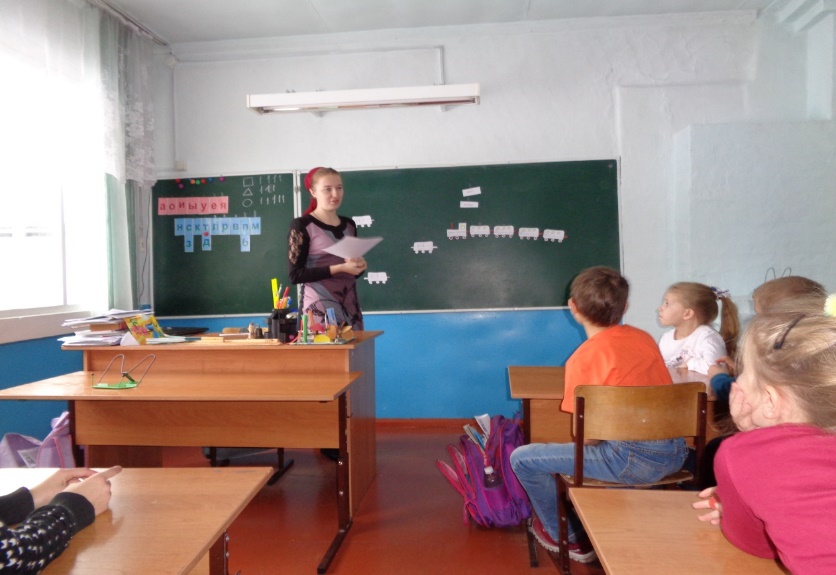 Оформление  стенда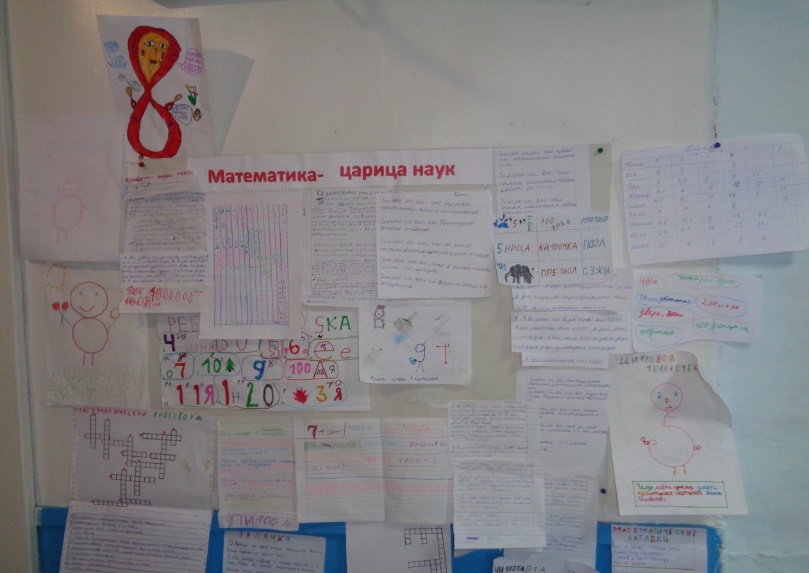 Классный час «Занимательная математика» Мерзлякова А.Л.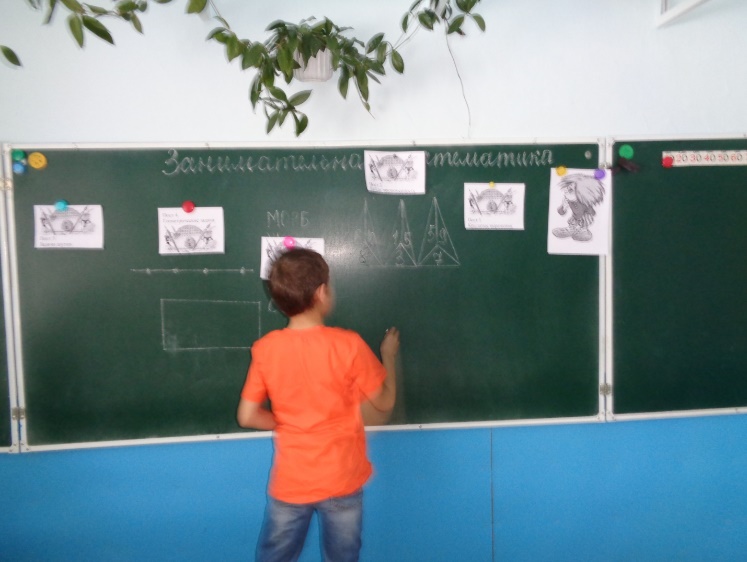 